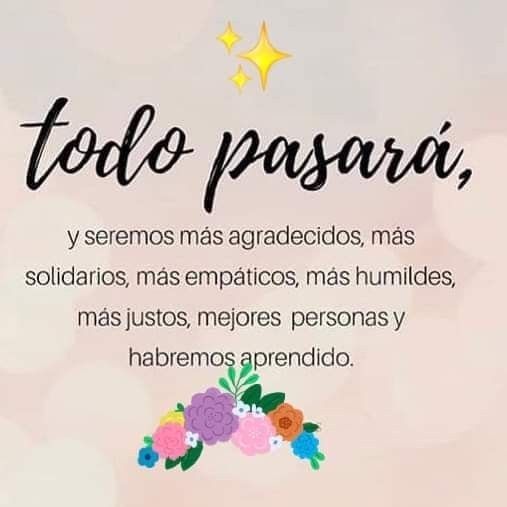                                 Liceo José Victorino Lastarria                                                 Rancagua                           “Formando Técnicos para el mañana”                       Unidad Técnico-PedagógicaLENGUA Y LITERATURA                                Liceo José Victorino Lastarria                                                 Rancagua                           “Formando Técnicos para el mañana”                       Unidad Técnico-PedagógicaLENGUA Y LITERATURA                                Liceo José Victorino Lastarria                                                 Rancagua                           “Formando Técnicos para el mañana”                       Unidad Técnico-PedagógicaLENGUA Y LITERATURASEMANA (FECHA): 7 al 11 de SEP.SEMANA (FECHA): 7 al 11 de SEP.SEMANA (FECHA): 7 al 11 de SEP.OA:  10 Analizar y evaluar textos de los medios de comunicación, como noticias, reportajes, cartas al director, propaganda o crónicas, considerando:Los efectos causados por recursos no lingüísticosOA:  10 Analizar y evaluar textos de los medios de comunicación, como noticias, reportajes, cartas al director, propaganda o crónicas, considerando:Los efectos causados por recursos no lingüísticosOBJETIVO DE LA CLASE: Identificar la técnica y propósito de una noticiaNOMBRE ESTUDIANTETodos los alumnos del PIE de 2° Año A,B,C,D,ETodos los alumnos del PIE de 2° Año A,B,C,D,EDOCENTE MARIA EUGENIA MARTINEZMARIA EUGENIA MARTINEZCORREO DOCENTEmaría.martinez@liceo-victorinolastarria.clgladys.ariza@liceo-victorinolastarria.clmaría.martinez@liceo-victorinolastarria.clgladys.ariza@liceo-victorinolastarria.clACTIVIDAD: Vamos a leer una noticiaChile se sitúa como el sexto país con más jóvenes “ninis” de la OCDE De acuerdo al informe “Panoramas de la sociedad 2016” de la OCDE, Chile tiene un 19% de población “ninis”, es decir, jóvenes de entre 15 a 29 años que no estudian ni trabajan. Actividad:Lee 2 veces la noticia¿Qué importancia tiene el título?¿Quiénes son los ninis?¿Tú eres un “nini” Justifica tu respuesta Si necesitas ayuda, escribe a mi correo que esta al principio de la guía. Finalmente envía tu trabajo  … 